Zał. Nr 1 do wniosku (A)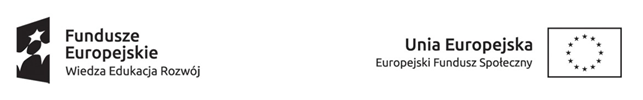 (dla Podmiotu, Szkoły lub Przedszkola)OŚWIADCZENIENiniejszym, oświadczam, że :rozwiązałem/nie rozwiązałem* stosunek pracy z pracownikiem w drodze wypowiedzenia dokonanego przez podmiot, przedszkole  lub szkołę  albo na mocy porozumienia stron z przyczyn niedotyczących pracowników w okresie 6 miesięcy bezpośrednio poprzedzających dzień złożenia wniosku zmniejszyłem/nie zmniejszyłem* wymiar czasu pracy pracownikowi w okresie 6 miesięcy bezpośrednio poprzedzających dzień złożenia wniosku.nie zmniejszę wymiaru czasu pracy pracownika i  nie rozwiążę stosunku pracy z pracownikiem w drodze wypowiedzenia dokonanego przez podmiot, niepubliczne przedszkole lub niepubliczną szkołę oraz na mocy porozumienia stron z przyczyn niedotyczących pracowników – w okresie od dnia złożenia wniosku do dnia otrzymania refundacji;prowadzę/ nie prowadzę:działalność gospodarczą, w rozumieniu przepisów o swobodzie działalności gospodarczej, przez okres 6 miesięcy bezpośrednio poprzedzających dzień złożenia wniosku przy czym do wskazanego okresu prowadzenia działalności gospodarczej nie wlicza się okresu zawieszenia działalności gospodarczej - dotyczy podmiotów prowadzących działalność gospodarczą; działalność na podstawie ustawy z dnia 7 września 1991 r. o systemie oświaty przez okres 6 miesięcy bezpośrednio poprzedzających dzień złożenia wniosku - dotyczy niepublicznego przedszkola lub niepublicznej szkoły;zalegam/nie zalegam w dniu złożenia wniosku z wypłacaniem wynagrodzeń pracownikom oraz z opłacaniem należnych składek na ubezpieczenia społeczne, ubezpieczenie zdrowotne, Fundusz Pracy, Fundusz Gwarantowanych Świadczeń Pracowniczych, Państwowy Fundusz Rehabilitacji Osób Niepełnosprawnych oraz Fundusz Emerytur Pomostowych;zalegam/nie zalegam w dniu złożenia wniosku z opłacaniem innych danin publicznych posiadam/nie posiadam w dniu złożenia wniosku nieuregulowanych w terminie zobowiązań cywilnoprawnych;byłem/nie byłem karany w okresie 2 lat przed dniem złożenia wniosku za przestępstwo przeciwko obrotowi gospodarczemu, w rozumieniu ustawy z dnia 6 czerwca 1997 r. – Kodeks karny( Dz. U.
 z 2016 r. poz. 1137 z późń. zm. ) lub ustawy z dnia 28.10.2002 o odpowiedzialności podmiotów zbiorowych za czyny zabronione pod groźbą kary (Dz. U z 2016 r. poz. 1541 oraz z 2017 r poz. 724, 933).w okresie 365 dni przed dniem złożenia wniosku zostałem/nie zostałem ukarany lub skazany prawomocnym wyrokiem za naruszenie przepisów prawa pracy oraz jestem/nie jestem objęty postępowaniem dotyczącym naruszenia przepisów prawa pracy;spełniam/nie spełniam warunki określone w § 1 rozporządzenia Ministra Pracy i Polityki Społecznej z dnia 14 lipca 2017 r. w sprawie dokonywania z Funduszu Pracy refundacji kosztów wyposażenia lub doposażenia stanowiska pracy oraz przyznawania środków na podjęcie działalności gospodarczej; jest mi wiadome, że przyznane środki stanowią pomoc de minimis i oświadczam, że spełniam warunki o których mowa w rozporządzeniu Komisji (UE) Nr 1407/2013 z dnia 18 grudnia 2013 r. 
w sprawie stosowania art. 107 i 108 Traktatu o funkcjonowaniu Unii Europejskiej do pomocy de minimis, gdyż w okresie 3 lat podatkowych przed dniem złożenia wniosku, nie korzystałem ze środków pomocy przyznawanej  podmiotowi gospodarczemu: przekraczających 200 000 EURO;zobowiązuję się do złożenia w dniu podpisania umowy dodatkowego oświadczenia o uzyskanej pomocy publicznej, jeżeli w okresie od dnia złożenia wniosku do dnia podpisania umowy ze Starostą, otrzymam pomoc publiczną;Potwierdzam własnoręcznym podpisem wiarygodność i prawdziwość podanych informacji...............................................................................	                            ........................................    /podpis i pieczątka wnioskodawcy				/miejscowość, data/lub  innej osoby uprawnionej do jego  reprezentowania/* niepotrzebne skreślić